 November 8, 2020 Healing Through Remembering Rev. Danielle WebberWorship Associate: Linda GuebertMusic Leader: Mary Statham & Phyllis Cannell Sounding the Singing Bowl						              Board Member Welcome  						           		   Linda Easton Musical Invocation For the Fallen by Mike Samms					Phyllis CannellLighting the Chalice  					            			     	 Linda Guebert Opening Words Remembrance Day 		     Rev. Danielle Webber & Lieutenant Nicole McKayGathering Hymn  Imagine by John Lennon 						 Mary StathamTime for All The Healing Cup By Noreen Kimball 					  Amanda Kelly Candles of Joy and Sorrow 								 Linda Guebert Centering Words In the Midst of a World by Rev. Rebecca Parker  		 Rev. Danielle Webber	Silence	Centering Music Meditation on Breathing 		        First Unitarian Society of Denver Reflection Healing Through Remembering 					 Rev. Danielle WebberOffering in Support of This Congregation 					 	 Linda Guebert Closing Hymn This is My Song 							 Mary StathamExtinguishing the Chalice  						          	 	 Linda Guebert Closing Words Fitted for this Day by Rev. Kimberly Quinn Johnson	           	 Rev. Danielle Webber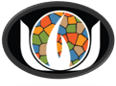 Kelowna UnitariansSharing Diverse Explorations of Faith